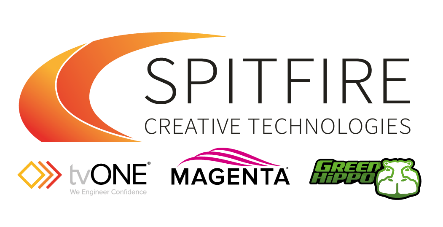 We’re seeking a Customer Service Associate to join our Cincinnati, OH team!At tvONE, we celebrate and support our differences. We are a progressive and open-minded team of individuals that engineer confidence in our products and the staff behind them. tvONE is proud to be an equal opportunity employer that is committed to diversity and inclusion in the workplace.Job SummaryReceive and process orders for tvONE and Green Hippo products and servicesReview orders for completeness and accuracy and discuss changes and corrections directly with customersEstablish conversational, working relationships with customers’ purchasing and project staffProactively provide order tracking to customers and confer with Operations to expedite or trace shipmentsPerform follow-up communication with customers on incomplete orders and further processing and discuss delays and other anomalies with customers and associate sales managers.Maintain customer contact information in ERP systemWork with sales staff to attain a conversational understanding of all major opportunities, and establish and maintain accurate, expected close datesAdminister collection and disposition of resale tax certificatesCompile order-related statistics and prepare reports for managementTelephone customers to measure satisfaction with products and servicesAcquire and verify the names and contact information for individuals and companies to be included in outbound marketing activitiesKnowledge and Skill RequirementsRequires a high school diploma or equivalent, Associate degree is a plusFamiliarity and understanding of enterprise level ERP systemsStrong verbal and written communication skills for extensive direct communication with customers and colleaguesProficient in the use of Microsoft Word and ExcelWorking knowledge of NetSuite is a plusMaintain a Professional demeanor and can-do attitudeMust be extremely detail-oriented, organized, and accurateCompensation and BenefitsHealth, Dental, Optical, Retirement Savings and Paid VacationJob Type: Full-time - HourlyHours: M-F, 8-5 as standard operating hoursJob Location: Cincinnati, OH - No relocation offeredJob TypeFull-timePay: $18.00 - $20.00 per hourtvONE prohibits discrimination and harassment of any kind based on race, color, sex, religion, sexual orientation, national origin, disability, genetic information, pregnancy, or any other protected characteristic as outlined by federal, state, or local laws.To apply, please submit your CV and portfolio to jobs@spitfirect.com.